----------------------------------------------------------------------------------------------------------------------------MARSHALL SYSTEM FIELD TOURDiscover Wastewater Management Excellence---------------------------------------------------------------------------------------------------------------------------Date:       September 16, 2023Time:       9:30 am – 11:30 AMLocation:   19225 CA-1, Marshall, CA 94940----------------------------------------------------------------------------------------------------------------------------Agenda:1. Welcome and Introduction   - Duration: 15 minutes   - Location: The Marshall  Store (19225 CA-1, Marshall, CA 94940)   - Overview of the wastewater treatment facility   - Meet key personnel leading the tour2. Facility Tour   - Duration: 1 hour   - Guided tour of the wastewater treatment facility and leachfield   - Learn about different stages of wastewater treatment   - Discover innovative technologies for effective management3. Q&A Session   - Duration: 30 minutes   - Engage in interactive discussions   - Get answers to your questions from our experts4. Conclusion and Networking   - Duration: 15 minutes   - Recap of key takeaways   - Opportunity for informal networking with community and staff----------------------------------------------------------------------------------------------------------------------------Hosted by:MARIN COUNTY ENVIRONMENTAL HEALTH SERVICES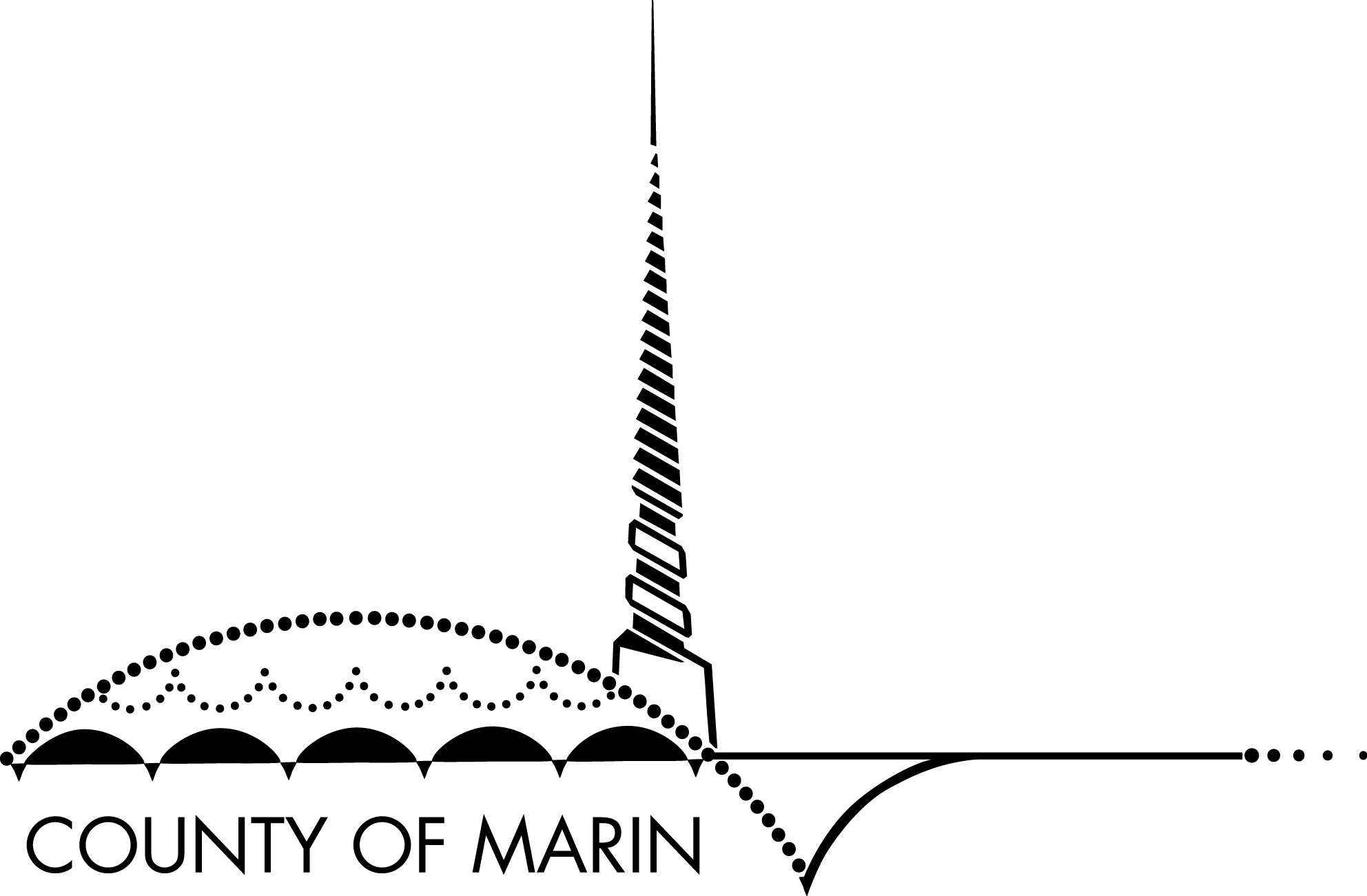 Address:    3501 Civic Center Drive, Suite 236, San RafaelContact:    415-473-7146 extn. 711, akundu@marincounty.org------------------------------------------------------------------------Join us to explore wastewater management practices,connect with EXPERTS AND make a positive impact on the environment.